Коммерческое предложениена высотные работы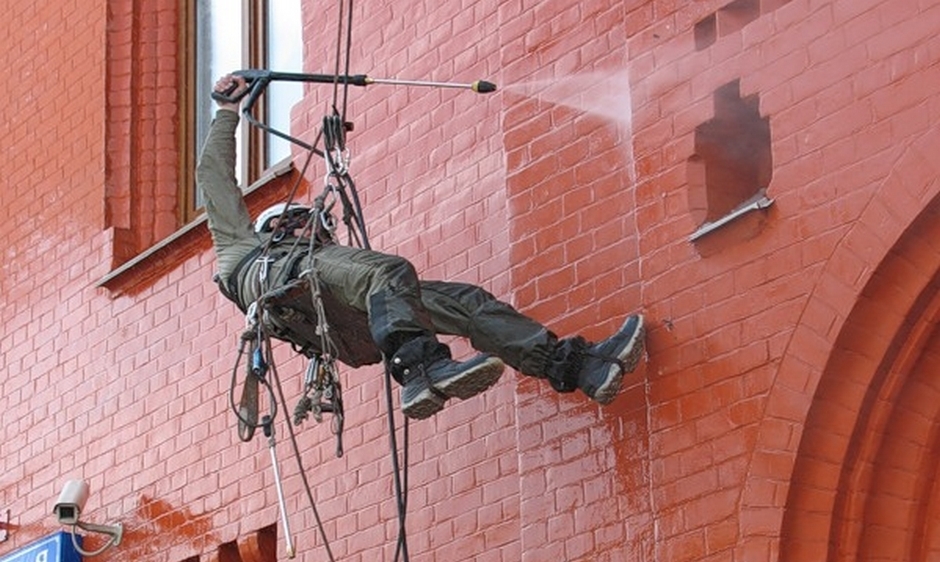 Гидрофобизация фасада – это покрытие стен невидимой водоотталкивающей пленкой, которая, глубоко проникая в строительный материал, придает ему водоотталкивающие и антисептические свойства.Работа выполняется с использованием гидрофобизатора «Пента-811».«Пента-811» – продукт нового поколения отечественных конверсионных водорастворимых силиконовых гидрофобизаторов.При нанесении гидрофобизатора Пента-811 на поверхность здания:обеспечивается эффект несмачивания водой, она скатывается с поверхности "как с гуся вода";сохраняется паропроницаемость, следовательно, сохраняются свойства материалов (стена "дышит");предотвращается появление внутренних микротрещин – конденсат собирается на поверхности;сохраняется внешний вид строительных материалов на срок более 5 лет;повышается соле- и морозустойчивость материала;поверхность приобретает устойчивость к воздействию щелочей, отталкивает воду;практически исключается поражение обработанных участков грибками;Гидрофобизатор «Пента-811» пожаро- и взрывобезопасен.Стоимость: 230 – 280 руб./м2Сотрудничество с нами – этоГидрофобизацияПрофессионализмСпециалисты нашей компании имеют удостоверения кровельщика, промышленного альпиниста 5 разряда, а также 2 группу по безопасности работ на высоте.ОпытНаша организация успешно работает в сфере промышленного альпинизма уже более 5 лет, зарекомендовав себя как надёжного и ответственного подрядчика.НадёжностьВсе работы осуществляются после утверждения сметы и заключения договора, который мы предварительно согласуем с Заказчиком.На все виды произведённых работ мы предоставляем гарантию от 1 года.  Если в течение указанного срока качество перестанет вас устраивать, то мы бесплатно и в разумные сроки устраним возникшую по нашей вине неполадку.